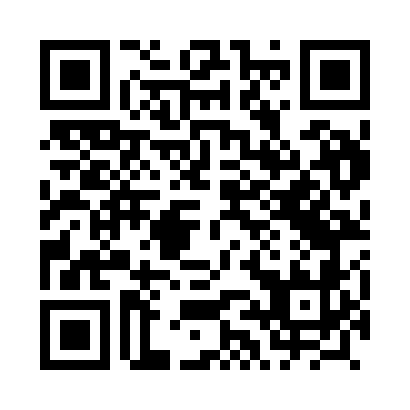 Prayer times for Sokolica, PolandWed 1 May 2024 - Fri 31 May 2024High Latitude Method: Angle Based RulePrayer Calculation Method: Muslim World LeagueAsar Calculation Method: HanafiPrayer times provided by https://www.salahtimes.comDateDayFajrSunriseDhuhrAsrMaghribIsha1Wed2:194:5812:335:438:0910:392Thu2:194:5612:335:458:1110:403Fri2:184:5412:335:468:1310:414Sat2:174:5212:335:478:1510:415Sun2:164:5012:335:488:1710:426Mon2:154:4812:335:498:1810:437Tue2:144:4612:335:508:2010:448Wed2:144:4412:335:518:2210:449Thu2:134:4212:335:528:2410:4510Fri2:124:4012:335:538:2610:4611Sat2:114:3912:335:548:2710:4612Sun2:104:3712:325:558:2910:4713Mon2:104:3512:325:568:3110:4814Tue2:094:3312:325:578:3210:4915Wed2:084:3212:325:588:3410:4916Thu2:084:3012:335:598:3610:5017Fri2:074:2812:336:008:3810:5118Sat2:074:2712:336:018:3910:5219Sun2:064:2512:336:028:4110:5220Mon2:054:2412:336:038:4210:5321Tue2:054:2212:336:048:4410:5422Wed2:044:2112:336:058:4610:5523Thu2:044:2012:336:068:4710:5524Fri2:034:1812:336:078:4910:5625Sat2:034:1712:336:078:5010:5726Sun2:024:1612:336:088:5110:5727Mon2:024:1512:336:098:5310:5828Tue2:024:1312:336:108:5410:5929Wed2:014:1212:346:118:5610:5930Thu2:014:1112:346:118:5711:0031Fri2:014:1012:346:128:5811:01